بـــــــــلاغلطلبة السنة الثانية والثالثة والرابعة والخامسة دكتوراه في " الفنون والتصميم والوسائط الفنية" المسجلين بالسنة الجامعية 2022/2023 يتعيّن على الطلبة المعنيين بالتسجيل للدراسة بالسنة الثانية والثالثة والرابعة والخامسة دكتوراه اختصاص "الفنون والتصميم والوسائط الفنية" تقديم ملف ترشحاتهم بمكتب الدكتوراه بالمعهد العالي لإطارات الطفولة في أجل لا يتجاوز يوم 22  مارس 2024.الوثائق المطلوبة:* مطلب التسجيل بالدكتوراه في " الفنون والتصميم والوسائط الفنية " يقع تعميره وإمضاءه من طرف الطالب والأستاذ المؤطر ( تحميل المطلب من الموقع الرسمي للمعهد)* تقرير مفصل لتقدم أشغال البحث ممضي من طرف الأستاذ المؤطر*بالنسبة لطلبة الدكتوراه في السنة الثانية، مطلوب نص مكون من 60 صفحة.* بالنسبة لطلبة الدكتوراه في السنة الثالثة، مطلوب نص مكون من 100 صفحة.* بالنسبة لطلبة الدكتوراه في السنة الرابعة، مطلوب نص مكون من 180 صفحة.المعهد العالي لإطارات الطفولةالجمهورية التونيسة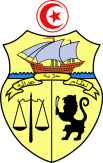 وزارة التعليم العالي والبحث العلميجامعة قرطاج